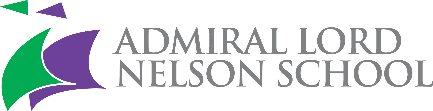 TEACHER OF PERFORMING ARTS (specialising in Dance)Salary: MPS/UPSContract: Temporary until 31.08.2022Start date: As soon as possibleClosing date: Midday on Wednesday 8th December 2021Interviews held:  As soon as possible after closing date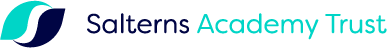 ADMIRAL LORD NELSON SCHOOLDUNDAS LANEPORTSMOUTH PO3 5XTExecutive Headteacher: Nys HardinghamTel: 023 9236 4536Email: admin@alns.co.ukNovember 2021Dear Prospective colleague, Thank you for your interest in working here at Admiral Lord Nelson School. Please find details of the post together with information about our school! Always oversubscribed, we are expanding our school so that more local families can experience the excellent education offered here at Admiral Lord Nelson School for over two decades! Therefore, we are seeking to appoint an enthusiastic and talented Performing Arts teacher who enjoys working within a supportive and dedicated team of specialists. We are looking for a specialist Drama teacher with strong subject knowledge, who quickly builds relationships with students and breaks down barriers to learning. We want a teacher who inspires children to achieve their potential and loves to see their students experiencing the joy of success every day in their learning!Admiral Lord Nelson School has a national reputation for being a truly inclusive school with excellent standards and principled curriculum design, having a very high Ebacc entry. Our deep-rooted and longstanding commitment to being a UNICEF Rights Respecting School led to us being the only school invited to a garden party with all the Soccer Aid celebrities hosted by the Prime Minister at 10 Downing Street and we have recently been reaccredited with UNICEF RRS Gold award status in recognition of our ambassadorial work. We are equally passionate about promoting creativity across all aspects of our curriculum, for which we were the first school in England to hold a double Artsmark Platinum award and have recently been designated the TES Creative School of the Year for 2019. This is a genuinely exciting school to be part of, morally driven by our core values of Inclusivity, Wellbeing and High Expectations; we value our staff and place the voice of our incredible students at the heart of all we do!Performance is a thriving curriculum area in which students excel across all the areas of Drama, Dance and Music at Key Stage 3. The majority of our students opt to continue to study a Performance subject at Key Stage 4, and Dance is a popular choice. Our students are very successful in their Key Stage 4 qualifications but equally importantly in their enjoyment of their learning and in the high quality of their creative work.Our Performance department is very well-led by an experienced Curriculum Director, and you will be joining a successful, high-performing department. Sharing good practice is common place amongst all departments in our school and our professional learning programme will give you the chance to really think about what makes for great teaching and learning. We pride ourselves on helping great teachers become the best they can be no matter where they are in their career. NQTs with the potential to become outstanding practitioners will be offered a full induction process and on-going professional development. If you are ambitious and looking to take the next step we will invest in your development and offer rapid career progression for those who aspire to be become middle leaders or senior leaders of the future. Salterns Academy Trust is committed to safeguarding and promoting the welfare of children and young people and expects all staff and volunteers to share this commitment.  Early applications are encouraged and we reserve the right to close the vacancy if a suitable candidate is found. We will ensure that all our recruitment and selection practices reflect this commitment.  All successful candidates will be subject to Disclosure and Barring checks along with other relevant employment checks.If you are interested in joining our amazing team of staff, we’d love to hear from you! Informal visits from those who are interested in finding out more about the role are welcomed and can be arranged by contacting Julia Wisbey, jwisbey@alns.co.ukTo apply, please complete the application form that can be found on the school website www.alns.co.uk and return it to recruitment@alns.co.uk. Please include in your letter: 1. What attracts you to the post. 2. Previous experience and skills that will help you undertake this role. 3. What you consider to be the key features of an engaging and stimulating 11-16 curriculum. Yours sincerely, Nys Hardingham Executive Headteacher